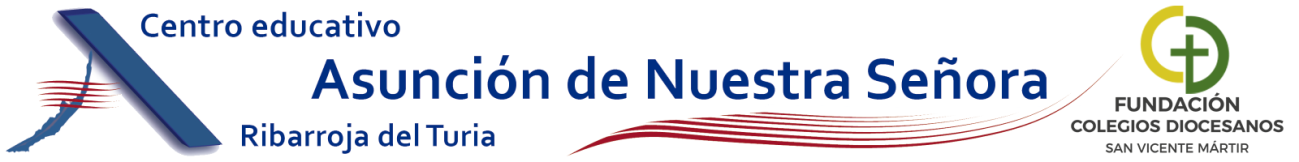 SOLICITUD SERVICIO ATENCIÓN FUERA HORARIO ESCOLARD/ña.     Padre/madre de   Alumno/a de:  3 años      4 años      5 años      1º PRI       2º PRI               3º PRI      4º PRI        5º PRI      6º PRI  Clase:                      A               B  SOLICITO para mi hijo/a  Marca lo que procedaESCOLETA MATINERA       		ATENCIÓN DE 17:00 A 19:00 h.		-------------------------------------------------------------------------------------------------------------El precio del servicio  para los alumnos fijos es de 40 € mensualesEl precio del servicio para los alumnos eventuales es de 3 € diarios.Si un alumno fijo se da de baja y, con posterioridad,  vuelve a incorporarse al servicio, lo hará como eventual (3 € diarios). (El ahorro que supone ser  fijo se calcula en base a la continuidad del alumno/a en el servicio. Esto ayuda a la planificación para ajustar los costes de lo que todos salimos beneficiados).El servicio funcionará en tanto en cuanto sea posible.CONFORME     Riba-roja de Túria a ____________de ___________________de 20___________firma